Conversation CalendarName:________________________________________________________		   Date:__________________________          Monday		        Tuesday		            Wednesday		   Thursday			  Friday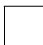 